Natuurkunde verslagDaan StuijvenbergJS2K18 december 2012Proefjes met massa, volume en dichtheid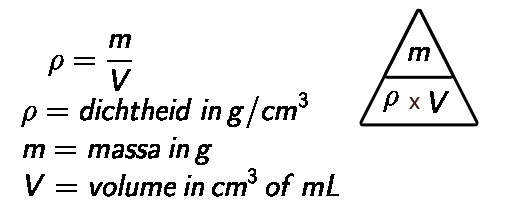 Doel van de proefHet doel van de proef was voor mij het leren van het berekenen van de massa, volume en de dichtheid.Berekening massa: dichtheid x volumeBerekening volume: massa / dichtheidBerekening dichtheid: massa / volumeBenodigdhedenProefje berekenen massa, volume en dichtheid:4 verschillende aluminium voorwerpen1 koperen voorwerp1 maatcilinder1 elektronische weekschaalProefje berekenen volume:1 glazen maatcilinder van 100 ml		1 messing(koper cilindertje1 plastic bekerglas met water			1 aluminium blokje1 spuitflesje met water				1 stalen veer1 haakje (hengel)					1 kunststof blokjePapieren handdoekjesProefje berekenen massa:1 balans1 elektronische balansIJkmassa’s (gewichtjes)Verschillende voorwerpenUitvoering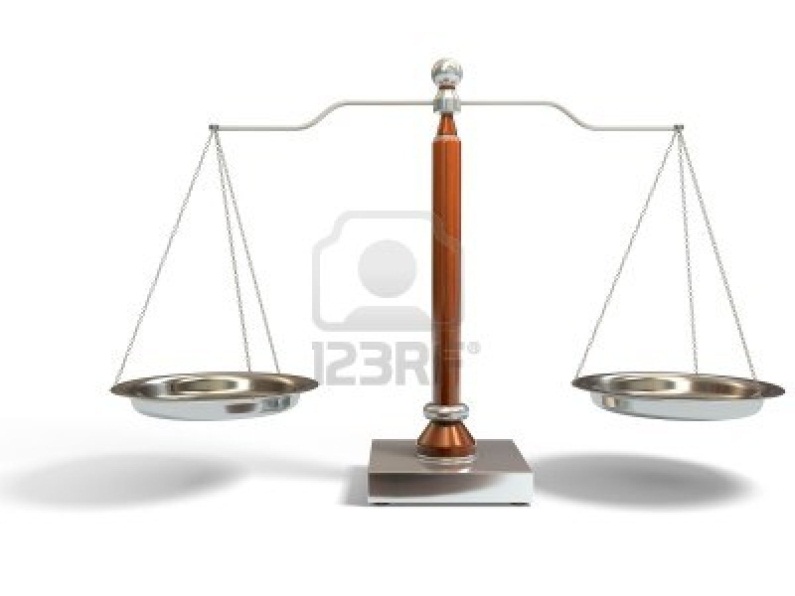 Door het voorwerp aan de rechterkant   te leggen en de gewichtjes aan de andere kant, kun je de massa berekenen.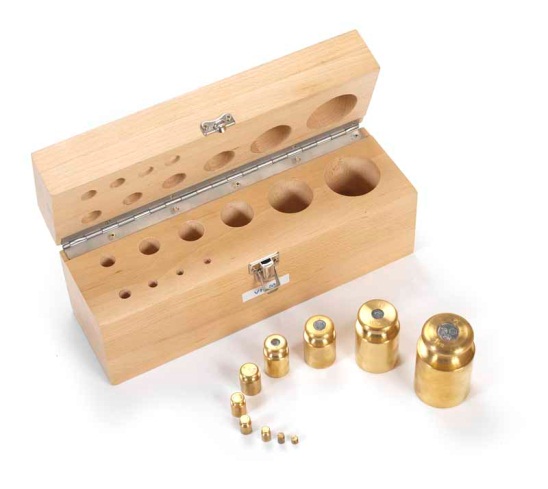 Bijvoorbeeld: de maatcilinder is gevuld met 20 ML water, je stopt een aluminium blok in het water. Het aantal ML water dat ‘erbij’ is gekomen kun je omschrijven als het volume van het aluminium blok.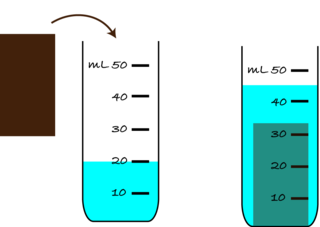 MeetresultatenProefje berekenen massa, volume en dichtheid:Proefje berekenen volume:Proefje berekenen massa:Vragen en antwoordenProefje berekenen massa, volume en dichtheid:Vraag: Wat valt je op als je naar de resultaten van je berekeningen kijkt?Antwoord: De dichtheid van alle vier de stoffen liggen tussen de 2,5 en 3 g/cm³Vraag: Schrijf in eigen woorden op wat we met dichtheid bedoelen:Antwoord: Door de dichtheid van twee verschillende stoffen te berekenen, kun je zien welke stof zwaarder is en welke lichter is.Proefje berekenen massa:Vraag: Wat is je conclusie?Antwoord: Bij alle stoffen heb ik de massa goed berekent, op een paar getallen achter de komma na. Op één stof na, de grote bout. (zie de derde tabel bij meetresultaten.ConclusieProefje berekenen massa, volume en dichtheid:Van de vier stoffen liggen de volume en de massa ver uit elkaar, terwijl de dichtheid ongeveer hetzelfde is.Proefje berekenen volume:Door te kijken wat het verschil in water in ML is, nadat je de stof hebt ondergedompeld in water en met hoeveel water in ML er eerst in de maatcilinder zat is niet moeilijk en je kunt er op vertrouwen dat het klopt.Proefje berekenen massa:Door de perfecte hoeveelheid ijkmassa’s aan de ene kant van de balans te leggen en het voorwerp aan de andere kant, kun je berekenen wat de massa van het voorwerp is. Je hebt de perfecte hoeveelheid ijkmassa’s pas als je de perfecte evenwicht hebt tussen de ijkmassa’s en het voorwerp.BlokjeVolume in cm³Massa in gDichtheid in g/cm³Blokje10cm³26,59 g2,7 g/cm³Lange staaf16cm³44,32g2,8 g/cm³Rechthoek5cm³12,55g2,5 g/cm³Cilinder9cm³24,52g2,7 g/cm³VoorwerpGestegen tot: (ml)Volume voorwerp: (ml)Messing staaf84ml24mlAluminium staaf83ml23mlStalen veer71ml11mlHouten cilinder76ml16mlVoorwerpMassa (in gram) gemeten met een balansMassa (in gram) gemeten met een elektronische balansStalen springveer76g76,46gAluminium staaf61g61,41gGrote messing staaf196g196,95gGrote bout100g104,66gHouten cilinder11g11,41gMessing cilinder100g100,96gKlein koperen blokje63g63,42g